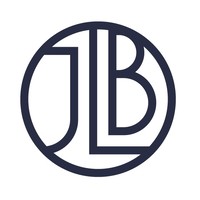 Junior League of Birmingham Memorial ScholarshipThe Junior League of Birmingham, Alabama, Inc. is an organization of nearly 2,600 women committed to promoting voluntarism, developing the potential of women, and to improving the community through the effective action and leadership of trained volunteers.Intellectual capital is one of Birmingham’s most valuable resources and the Junior League of Birmingham feels it is important to invest in the development of tomorrow’s leaders. Originally founded in the 1930s in honor of Mrs. Harold L. Bissell, the Junior League of Birmingham’s Memorial Scholarship fund was re-established in 2012 to commemorate the League’s 90th anniversary. Each year since, the JLB Memorial Scholarship has funded deserving women to support the volunteer and leadership potential of Birmingham’s women. To be eligible for the scholarship, women in Birmingham’s Metropolitan area must fall into one of the following categories and applicants must enroll as a full or part-time student in any private or public accredited two- or four-year college or vocational-technical school for the 2020-2021 school year. Graduating Seniors – High SchoolMust have earned a cumulative grade point average of 3.0 or higher on a 4 point scale;Must enroll as a full-time student in any private or public accredited two- or four-year college or vocational-technical school for the upcoming school year; andMust be involved in a volunteer capacity in the community and show a commitment to community service. Graduating Seniors – CollegeMust have earned a cumulative grade point average of 3.5 or higher on a 4 point scale;Must enroll as a full-time student in any private or public accredited graduate school program; andMust be involved in a volunteer capacity in the community and show a commitment to community service. Non-traditional StudentsMust be involved in a volunteer capacity in the community and show a commitment to community service;Must enroll as a full- or part-time student in any private or public accredited two- or four-year college or vocational-technical school for the upcoming school year; andScholarship awards are based primarily on financial need and previous achievements for women who earned their high school diploma or GED at least 5 years ago.Non-traditional students are classified as:single parentsadult learners,students who didn’t go directly to college after graduating high school or receiving their GED, and who are starting their higher education later in life,students who have experienced an interruption in their higher education for some years, and are returning to complete their degree,students who are preparing to advance their careers, change careers, or re-enter the work force.Please ensure the following documents are included: Completed application formPersonal, volunteer, and community statementsA copy of your high school or college transcript including the Fall 2019 transcript. If you are not currently enrolled in school, a copy of your most recent transcript will be accepted. ResumeAt least two letters of recommendation including one from:A current or past teacher or adult mentorAn individual involved with your community serviceA personal acquaintanceA recommendation form has been included in this packet and may be used in place of a letter.Any application not including all of the above items will be considered incomplete and will not be considered in the review process. Submit completed applications (application form; personal, volunteer, and community statements; transcript, if applicable; and resume) by email at scholarship@jlbonline.com or mail/hand deliver no later than March 1, 2020 to: The Junior League of BirminghamAttn: Scholarship Chair2212 20th Ave. SouthBirmingham, AL 35223*Recommendation letters/forms can be submitted separately by the teacher/mentor.Scholarship recipients are expected to attend the Junior League of Birmingham’s Community Circle Breakfast on April 2, 2020 at 8:30 a.m. to receive their award. All scholarship recipients will be notified prior to the event.If you have any questions regarding the scholarship application process, please contact the Scholarship Chair at scholarship@jlbonline.com.